Several clubs and other meetings have utilized District 14-E Zoom account.  It is available to District clubs for use by contacting the district IT point person, Jeff Jordan.A hybrid meeting is possible when not all members are able to meet in the same place.   A hybrid meeting is a combination of an on-site and an online meeting.  It has definite disadvantages. In a difficult time it can be a good option for including everyone in a meeting, as long as these requirements are met:A point person on-site must have a functional laptop or tablet equipped with a working microphone and sound (not requiring a headset for use).  The site of the live meeting must have a reasonably strong WiFi signal to allow for an internet connection.  (A mobile hotspot is an option for obtaining a WiFi signal, but this must be tested before the meeting is scheduled, to be sure that the connection will support a Zoom meeting.)Those members participating from off-site must have access to a functional computer or mobile device and WiFi signal.  Alternately, those participating from off-site may choose to dial in using a phone number and meeting code provided in the meeting invite.The camera and microphone controls appear at the bottom of the zoom meeting window.  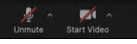 You will be able to mute your microphone in case there is background noise at your place that you can’t avoid, or if you need to cough, etc.Your fellow members would love to see your smiling face.  Don’t be afraid to turn on the camera.Everyone in the hybrid meeting should introduce themselves to help participants recognize who’s speaking.  Learning ResourcesZoom tutuorials can be found here on Zoom’s “Show Me” page: https://learn-zoom.us/show-meThese are short presentation videos that take you step by step through different processes. Look for the video named Joining A Zoom Meeting.Another brief and  easy to follow guide is available here: https://www.mcarthurlibrary.org/zoomguideparents.pdf(Note that this guide was created for use by parents and caregivers helping students with online/remote learning.  It includes examples for various devices such as iPhone, iPad, Android, Chromebook, etc.)